Guía de Historia, geografía y Cs. Sociales 4° BásicoNombre: ____________________________________________ Fecha: del 3 al 14 de MayoO. de A: Ubicar líneas imaginarias y coordenadas geográficas Ubica las coordenadas geográficas en el planisferio escribiendo el punto y la letra que corresponde a cada una.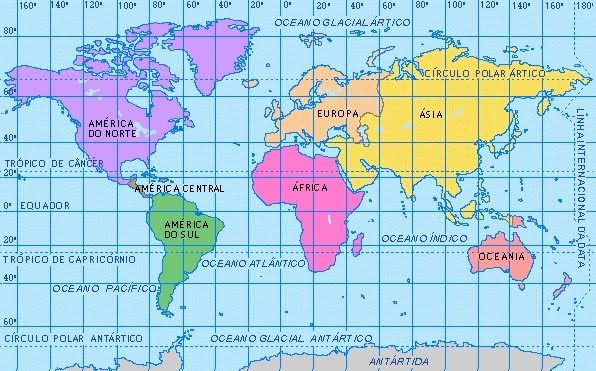 2. Dibuja en la siguiente circunferencia: Línea del Ecuador, Meridiano de Greenwich, Trópico de Cáncer, Trópico de Capricornio, Círculo Polar Ártico y Círculo Polar Antártico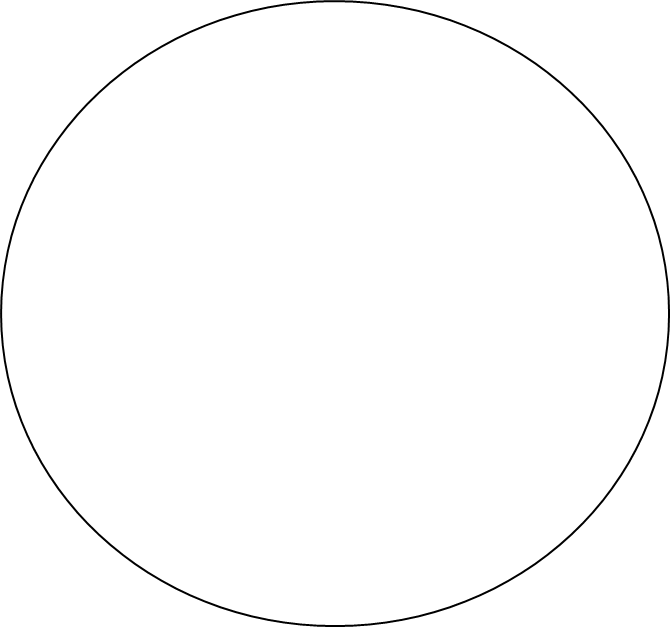 LetraLatitudorientaciónLongitudorientaciónA70°norte40°OesteB60°norte120°EsteC10°sur30°EsteD20°norte100°OesteE20°sur60°OesteF40°sur140°este